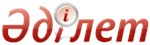 Об утверждении Правил осуществления государственного контроля в области здравоохраненияПостановление Правительства Республики Казахстан от 30 декабря 2009 года № 2296      В соответствии с подпунктом 3) статьи 6 Кодекса Республики Казахстан от 18 сентября 2009 года "О здоровье народа и системе здравоохранения" Правительство Республики Казахстан ПОСТАНОВЛЯЕТ:
      1. Утвердить прилагаемые Правила осуществления государственного контроля в области здравоохранения.
      2. Признать утратившими силу:
      1) постановление Правительства Республики Казахстан от 18 сентября 2006 года № 874 "Об утверждении Правил осуществления контроля за качеством медицинских услуг в Республике Казахстан" (САПП Республики Казахстан, 2006 г., № 35, ст. 377);
      2) постановление Правительства Республики Казахстан от 20 сентября 2006 года № 890 "Об утверждении Правил осуществления государственного контроля в сфере обращения лекарственных средств" (САПП Республики Казахстан, 2006 г., № 35, ст. 381).
      3. Настоящее постановление вводится в действие по истечении десяти календарных дней после первого официального опубликования.      Премьер-Министр
      Республики Казахстан                       К. МасимовУтверждены          
постановлением Правительства
 Республики Казахстан    
от 30 декабря 2009 года № 2296   Правила
осуществления государственного контроля
в области здравоохранения   1. Общие положения      1. Настоящие Правила осуществления государственного контроля в области здравоохранения (далее - Правила) разработаны в соответствии с Кодексом Республики Казахстан от 18 сентября 2009 года "О здоровье народа и системе здравоохранения" (далее - Кодекс) и определяют порядок осуществления государственного контроля в области здравоохранения.
      2. Государственный контроль в области здравоохранения направлен на проверку соблюдения и исполнения требований законодательства Республики Казахстан, а также на предупреждение, пресечение и устранение правонарушений в области здравоохранения.
      3. Государственный контроль в сферах оказания медицинских услуг, санитарно-эпидемиологического благополучия населения и обращения лекарственных средств, изделий медицинского назначения и медицинской техники осуществляют должностные лица государственных органов, уполномоченных на осуществление контрольных и (или) надзорных функций (далее - уполномоченный орган).
      4. Государственный контроль в области здравоохранения осуществляется в форме проверки.
      5. Проверка осуществляется в соответствии с Законом Республики Казахстан "О частном предпринимательстве".   2. Государственный контроль в сфере оказания медицинских услуг      6. Государственный контроль в сфере оказания медицинских услуг направлен на предупреждение, выявление, пресечение нарушений законодательства Республики Казахстан в сфере оказания медицинских услуг, а также контроль за соблюдением субъектами здравоохранения законов Республики Казахстан и постановлений Правительства Республики Казахстан в сфере оказания медицинских услуг.
      7. Объектами государственного контроля в сфере оказания медицинских услуг являются медицинские услуги, оказываемые физическими и юридическими лицами, на соответствие следующим требованиям:
      1) объем и качество медицинских услуг;
      2) рациональность назначения лекарственных средств, а также эффективного использования медицинской техники;
      3) качество и обоснованность проведения экспертизы временной нетрудоспособности, военно-врачебной, судебно-медицинской, судебно-психиатрической и судебно-наркологической экспертиз;
      4) уровень квалификации медицинских работников;
      5) соблюдение квалификационных требований и правил лицензирования медицинской деятельности;
      6) качество применения средств и методов профилактики, диагностики, лечении и медицинской реабилитации, за исключением лекарственных средств;
      7) соответствие рекламируемых медицинских услуг объему и качеству оказываемых медицинских услуг.
      8. При проведении государственного контроля в сфере оказания медицинских услуг внешняя экспертиза качества медицинских услуг осуществляется уполномоченным органом и (или) независимыми аккредитованными экспертами в порядке, установленном Министерством здравоохранения Республики Казахстан.   3. Государственный контроль в сфере
санитарно-эпидемиологического благополучия населения      9. Государственный контроль в области санитарно-эпидемиологического благополучия населения является частью государственного санитарно-эпидемиологического надзора и осуществляется за соблюдением законов Республики Казахстан и постановлений Правительства Республики Казахстан в сфере санитарно-эпидемиологического благополучия населения в целях охраны здоровья, среды обитания населения.   4. Государственный контроль в сфере обращения лекарственных
средств, изделий медицинского назначения и медицинской техники      10. Государственный контроль в сфере обращения лекарственных средств, изделий медицинского назначения и медицинской техники направлен на предупреждение, выявление, пресечение нарушений законодательства Республики Казахстан в сфере обращения лекарственных средств, изделий медицинского назначения и медицинской техники, а также контроль за соблюдением субъектами в сфере обращения лекарственных средств, изделий медицинского назначения и медицинской техники законов Республики Казахстан и постановлений Правительства Республики Казахстан, стандартов, правил и норм, регламентирующих обращение лекарственных средств, изделий медицинского назначения и медицинской техники в Республике Казахстан.
      11. Объектами государственного контроля в сфере обращения лекарственных средств, изделий медицинского назначения и медицинской техники являются обращение лекарственных средств, изделий медицинского назначения и медицинской техники, обеспечивающее соответствие требованиям обеспечения их качества, безопасности и эффективности к:
      1) производству, изготовлению (за исключением медицинской техники), оптовой и розничной реализации лекарственных средств, изделий медицинского назначения и медицинской техники;
      2) закупу (приобретению), хранению, ввозу и вывозу, распределению, использованию и уничтожению лекарственных средств, изделий медицинского назначения и медицинской техники;
      3) рекламе лекарственных средств, изделий медицинского назначения и медицинской техники;
      4) осуществлению деятельности, связанной с оборотом наркотических средств, психотропных веществ и прекурсоров в области здравоохранения;
      5) рациональному назначению лекарственных средств, а также эффективному использованию медицинской техники в государственных организациях здравоохранения;
      6) соблюдению квалификационных требований и правил лицензирования фармацевтической деятельности.© 2012. РГП на ПХВ Республиканский центр правовой информации Министерства юстиции Республики Казахстан